Maria MusterJobtitelIn einem sogenannten „resume summary“ kannst du an dieser Stelle in 2-3 Sätzen deine wichtigsten Qualifikationen beschreiben. Alternativ kann ein „resume objective“ genutzt werden, um deine Karriereziele darzulegen.Areas of ExpertiseKernkompetenz 1, Kernkompetenz 2, Kernkompetenz 3, Kernkompetenz 4Work experienceMM/JJJJ - Present	Titel der PositionName deines aktuellen Arbeitgebers, MusterstadtListe in Stichpunkten die wichtigsten Tätigkeiten auf, die du innerhalb dieser Position ausgeführt hast  Die Aufgaben werden nach Wichtigkeit und Häufigkeit angeordnetDie aufgezählten Tätigkeiten sollten verdeutlichen, dass du die erforderlichen Kenntnisse und Erfahrungen für die angestrebte Stelle mitbringst TIPP: Hebe Erfolge hervor, indem du Kennzahlen nennst und konkrete Projekte anführst (z. B. Steigerung der Kundenzufriedenheit um 10% innerhalb von 2 Jahren) MM/JJJJ – MM/JJJJ	Titel der vorherigen PositionName deines vorherigen Arbeitgebers, BeispielcityWichtigste Aufgabe wird zuerst genanntAufzählungen werden kürzer, je weiter die Position zurückliegteducationMM/JJJJ – MM/JJJJ	Titel deines StudienabschlussesName deiner Universität / Fachhochschule, Musterstadt Thema der Abschlussarbeit sollte nur erwähnt werden, wenn es einen Bezug zur angestrebten Stelle hat  additional SkillsLanguages	German, native speaker	English, business fluent Software	Microsoft Word, Excel, PowerPoint, Outlook	Adobe Photoshop und InDesign References             Name des Referenzgebers | Beispiel GmbH | Position                          Referenzgeber@email.de | 0171 23456789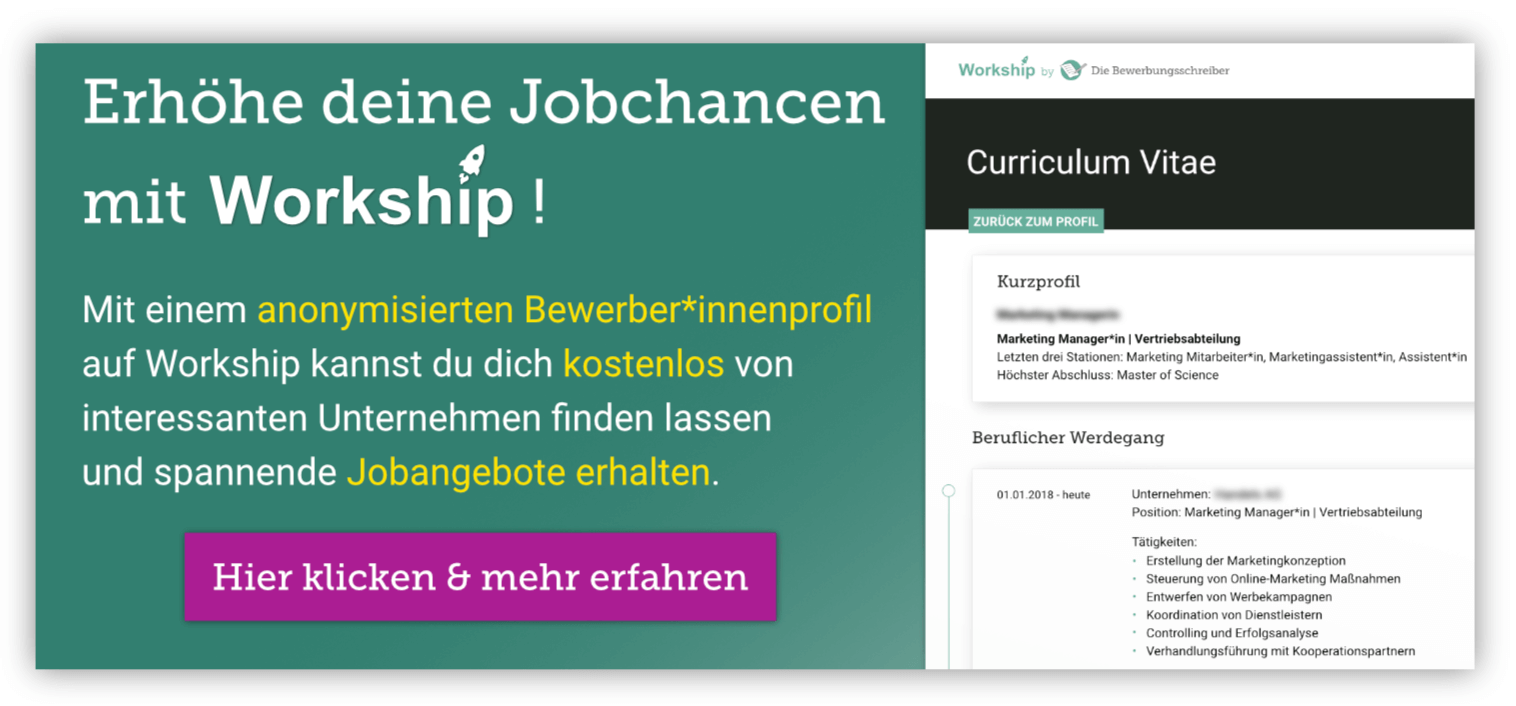 die-bewerbungsschreiber.de/workship